Виноградненский отдел МБУК ВР «МЦБ»им. М.В. Наумов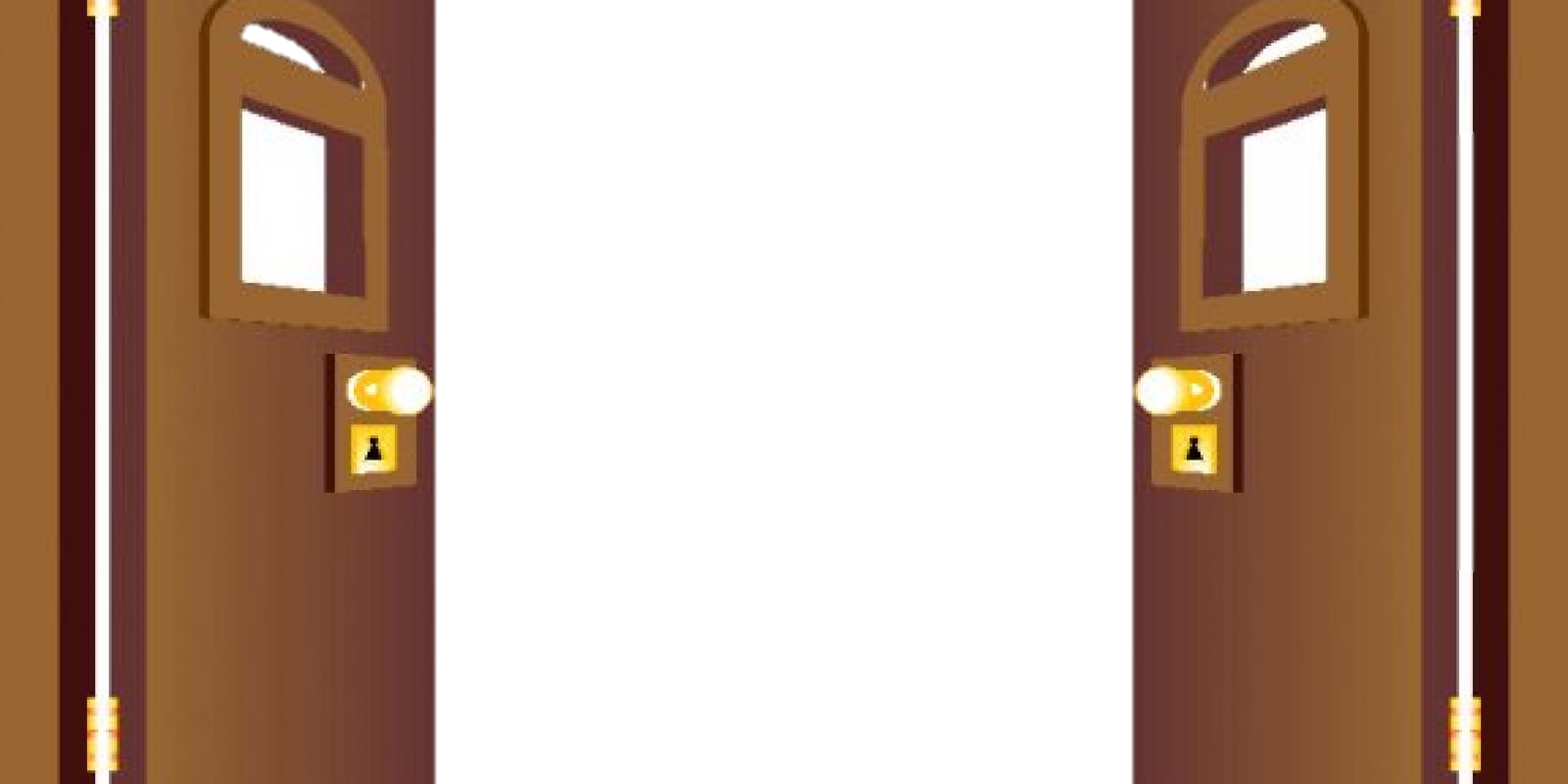 (Сценарий экскурсии в библиотеку для читателей 1 класса)Подготовила и провелаБиблиотекарь I категорииМелихова Л.И.2022 годЦель:Познакомить учащихся с основными понятиями – «библиотека», «книжный фонд», «читальный зал»;ознакомить детей с правилами поведения в библиотеке;  создать для первоклассников атмосферу праздничного настроения;Задачи:привлечь детей к регулярному посещению  библиотеки;пробудить желание самостоятельно читать книги;развивать внимание и память первоклассников.Текст беседы:Библиотекарь. Здравствуйте, дорогие ребята! Меня зовут – Мелихова Людмила Ивановна.  Вы ученики второго класса и на многие вопросы знаете ответы – как называется дерево, которое растет под вашим окном, кто живет в море, какое животное постоянно умывается, как растет хлеб. Сегодня вы пришли в удивительный дом, называется он «библиотекой». Кто знает,  что означает это слово?Правильно - «Библио» по-гречески – книга, а «тека» – хранилище.(Презентация о необычных библиотеках - https://www.youtube.com/watch?v=xPFXyOEJ9ME )А скажите, дорогие друзья, для чего нужна библиотека? А нужен ли в библиотеке библиотекарь?Все верно.  Еще бумагу не изобрели, а библиотеки уже были и в них хранили книги! Им более 5 тысяч лет! В Египте книги писали на папирусе, в Китае были свитки из шелка, а в Междуречье писали на глиняных табличках, в Индии – на пальмовых листьях. В России в старину простой люд писал на бересте, а государственные бумаги – указы и грамоты – на специально обработанной тонкой коже – пергаменте, который скатывался в трубочки – свитки.А есть ли вас дома книги? А домашняя библиотека? Любят ли в вашей семье читать? И кто научил читать вас? (ответы ребят)Библиотекарь: Ну что ж, давайте поговорим о библиотеке в которую вы пришли в гости. В библиотеке много книг, журналов, и все это называется книжным фондом. Человек, любящий, умеющий читать, – счастливый человек. Он окружен множеством умных, добрых и верных друзей. Друзья – это книги. Книги рассказывают об интересных событиях, приключениях, приглашают в увлекательный мир, заманчивый и разнообразный, учат и заставляют совершенствоваться. Но, вот вы пришли в библиотеку, что делать дальше?Лилия Охотницкая писала:Я книги выбираю с наслажденьем –
На полках, в тишине библиотек,
То радость вдруг охватит, то волненье,
Ведь книга каждая – как будто человек. …
Какая радость – открывать, читать
Рассказы, сказки, повести, романы!
Могу узнать, что было век назад,
И что когда-нибудь, наверно, будет.
О многом книги людям говорят,
Во многом книги помогают людям.Библиотекарь: Вот и встал вопрос – как выбирать книги?Библиотека – это удивительный город, где вместо проспектов и улиц ряды книжных стеллажей, вместо этажей – книжные полки, дома – тома книг, а у каждого дома своё название. И живут в этом чудесном городе ваши друзья – литературные герои.
Каждая книга стоит на своем месте. А хорошо ориентироваться в этом удивительном городе вам поможет библиотекарь.
В нашей библиотеке есть отделение – абонемент, где выдают книги на дом. Несколько дней книга твоя. Ты можешь читать, перечитывать, рассматривать картинки. И в назначенный срок книгу надо вернуть в библиотеку – она нужна другим ребятам. Но если не успел прочитать? Не беда. Ты можешь прийти в библиотеку и продлить срок чтения книги.
У нас есть книги, которые на дом не выдаются, но их можно прочесть в нашем читальном зале. Это справочная литература – энциклопедии, словари, книги, которые могут понадобиться читателям в любой день. (Библиотекарь показывает справочную литературу).
В читальном зале очень интересные книжные выставки, посвященные важным и интересным событиям. Здесь можно прочесть свежие газеты и журналы. (Библиотекарь показывает журналы и газеты для детей).
И всегда готов прийти на помощь читателю.
Но книги любят бережное отношение и чистоту. А почему? Кто знает?Библиотекарь. Книги – как люди: рождаются, живут, стареют и могут болеть. Главные причины – время и небрежное отношение к книге. Книга может полностью разрушится. В нашей библиотеке есть книги, которым просто необходимо лечение. Но все врачи знают: любую болезнь легче предупредить, чем вылечить. И мы с вами должны книги и учебники беречь! Давайте вспомним правила обращения с книгой.И так: • Нельзя книги перегибать 
• Нельзя загибать книжные страницы 
• Нельзя закладывать в книги карандаши и ручки. А как называется вещь, которой необходимо пользоваться при чтении книг? 
• Нельзя писать и рисовать в книгах 
• Нельзя читать книги во время еды 

Чтобы стать настоящими читателями, надо знать правила пользования библиотекой. Как нужно вести себя в библиотеке? Почему?  Правило №1. В библиотеке надо вести себя тихо, т.к. шум мешает другим 
читателям. 
Правило №2. Книги надо возвращать вовремя, ведь их ждут другие 
читатели. В нашей библиотеке книгу можно взять на 20 дней. 
Правило №3. С библиотечными книгами надо обращаться бережно, 
чтобы их смогло прочесть как можно больше ребят. 
Правило №4. Библиотечные книги нельзя терять, иначе, в библиотеке не останется ни одной книги. 
Правило №5. Книги в библиотеке надо ставить точно на то место, где вы 
их взяли. Иначе библиотекарь не сможет быстро найти эту книгу для другого ученика. Вы все запомнили? Это хорошо! Но на всякий случай, я приготовила для вас памятку, которая так и называется «Правила библиотеки».А теперь я задам вам еще один вопрос – а какие книги вам нравятся больше всего?И много сказок вы знаете? Сейчас я проверю, на сколько вы правдивы. (Вопросы мини викторины по сказкам. Ребятам предлагается выбрать листочек с заранее напечатанной загадкой и ответить на него. При правильном ответе ребенок получает в подарок раскраску к сказке из загадки.)Библиотекарь: Замечательно, ребята! Вы хорошо знаете сказки. Скажите, а кто из вас хотел бы стать читателем библиотеки? Как вы думаете, что для этого нужно сделать?Правильно, нужно записаться в библиотеку. А для этого Ваши мамы или папы должны заполнить заявление и дать разрешение на чтение. И тогда я на каждого из вас заполню специальный документ – читательский формуляр. В формуляр записывают: фамилию, имя, адрес читателя. А так же в нем я буду отмечать те книги, которые вы возьмете в библиотеке для домашнего чтения.Ну что ж на этом первый день знакомства с библиотекой подошел к концу. Но, я надеюсь, все вы будете приходить в библиотеку часто. И я  и книги не будем скучать. А сейчас я говорю вам до свидания! До новых встреч!Загадки:Домик выстроен в лесу.
Мышку он вместил, лису,
и лягушку, зайку, волка.
А медведь пришёл без толку —
Мишка в домик влезть не смог —
развалился - …………Выросла она на грядке.
И тянули по порядку:
дедка, бабка, внучка, Жучка —
не смогли! — большая штучка!
Кошка с мышкой лишь пришли —
сразу вытянуть смогли!С бабушкой и дедушкой
Курочка жила.
Из какой же сказки
Курочка пришла?Шапочку надела
И шагает смело.
Песенку поет,
К бабушке идёт.Он от дедушки ушел
И от бабушки ушел.
Только, на беду, в лесу
Встретил хитрую Лису.В какой сказке под одним грибом прятались воробей, муравей, бабочка, мышка, заяц?А теперь скажите, что объединяет все эти сказки? А поможет вам ответить на этот вопрос еще одна загадка.«Щеголяет краскамиНабита сказками.Если разлохматится,Чиним клеем платьице»О чем я говорю?Источники информации:https://multiurok.ru/files/znakomstvo-piervoklassnikov-s-bibliotiekoi.html https://www.maam.ru/detskijsad/bibliotechnyi-urok-znakomstvo-s-bibliotekoi-dlja-uchaschihsja-1-h-klasov.html https://urok.1sept.ru/articles/625474 